June 28, 2021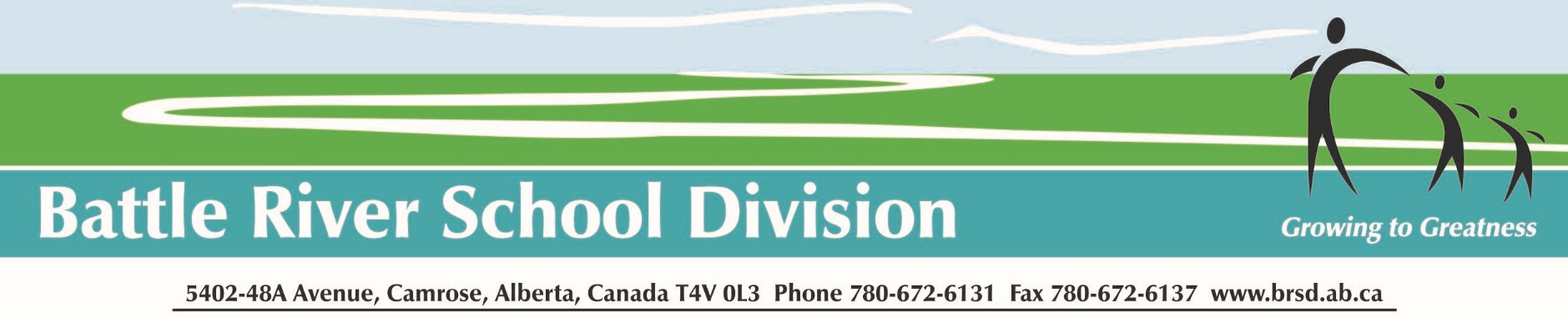 To: 	BRSD FamiliesFrom:	Dr. Rita Marler, Superintendent of SchoolsRe:	That’s a wrap!Hello everyone. Congratulations – we have made it to the end of the most unpredictable school year ever!Though we faced high COVID case numbers for several weeks in April and May, we have had a pretty successful final few weeks of school, with minimal cases in our BRSD schools and communities.It’s been wonderful for our in-person students to be able to finish the year together.  We have been particularly fortunate to have been able to welcome small groups of guests to attend our graduation ceremonies – that has meant a lot!I know many other parents wish they could have played a bigger part in year-end celebrations and events for younger students, but I firmly believe that we will be able to welcome parents, volunteers and guests back to all schools this fall. We have not yet received direction from Alberta Education about what extra protocols, if any, will be in place when classes resume in September. We are expecting to receive that information over the summer and will share it with you as soon as it is available to us.In the meantime, please accept my sincere thanks for your patience and your flexibility during what was a very challenging year. We appreciate your support.While staff will be back in schools during the final days of August, students don’t return until after the Labour Day weekend. Students, we will see you September 7!Enjoy the summer.Rita Marler